Кириченко Вера ЮрьевнаКоммунальное государственное учреждение «Гимназия №21»акимата города РудногоНаучный руководитель: зав. кафедрой музыкифакультета искусств КГПИ Сапиева Майра СаимовнаИННОВАЦИОННЫЕ ПОДХОДЫ  К  ОРГАНИЗАЦИИ ОБУЧЕНИЯ ИГРЕ НА ФОРТЕПИАНО В МЛАДШИХ КЛАССАХ В УСЛОВИЯХ ГИМНАЗИИКазахстанское  общество на современном этапе его развития предъявляет особые требования к системе образования и  в качестве важнейших выдвигаются задачи всестороннего развития личности, формирования в сознании подрастающего поколения ценностных ориентаций, удовлетворения потребности человека в самоутверждении, интеллектуальном, культурном совершенствовании [1]. Особенно актуальными становятся вопросы, связанные с пересмотром содержания и организации образовательного процесса. Вхождение Казахстана в мировое образовательное пространство, отказ от принципов единого и единообразного учебного плана, развитие демократизации предопределили многие инновации в подготовке учащихся [2].В КГУ «Гимназия №21»  в рамках гуманитарно-эстетического направления ведётся  подготовка учащихся игре на разных инструментах, в том числе на фортепиано. В Учебном плане школы из вариативной части предусмотрен 1 урок в неделю по предмету «Фортепиано» для учащихся младших классов.  На уроке «Фортепиано»  в первые годы обучения большое внимание уделяется организации и постановке рук начинающего пианиста, изучению нотной грамоты и получению  определённых навыков игры на инструменте. С первых классов обучения на фортепиано в программу обучения наряду с произведениями русских и зарубежных композиторов входит изучение произведений казахских композиторов и   казахских народных песен. «Каждый ребёнок должен знать народные мелодии так же хорошо, как свой язык» (Р.В.Уильямс) [3].К сожалению, существующие инструментальные произведения композиторов Казахстана для фортепиано  в основном могут быть использованы в практике обучения в средних и старших классах, «и тот благодатный период, когда детское восприятие наиболее активно, когда формируется слуховой фонд будущего музыканта, оказывается безвозвратно упущенным»  (Е. Рахмадиев) [4]  . Результатом  решения данной проблемы могут служить авторские переложения казахских народных песен и пьес композиторов Казахстана. На своих уроках наряду с существующими методиками я использую собственные авторские упражнения и переложения музыкальных пьес казахских композиторов.  Собственный педагогический опыт был залицензирован  в 2012 году в качестве Учебно-методического комплекта «Алғашқы қадам» и  обобщён в газете «Учитель +" (№30 от 8 августа 2014 г. ) в статье «Мне помогает национальная музыка» и на сайте интернет-журнала «Коллеги». В 2013 году своим опытом я поделилась с коллегами на городском семинаре для учителей музыки и студентов Рудненского музыкального колледжа, проходившем в «Гимназии №21».Главная цель инновации:  системное развитие музыкальных способностей и творческого потенциала учащихся через традиционную музыкальную культуру казахского народа в рамках предмета «Фортепиано» как основы будущего профессионального мастерства.  Изучение музыки казахских композиторов в авторском переложении решает следующие задачи:обогащение музыкального кругозора учащихся на начальном этапе;развитие музыкального мышления, эмоционально-чувственной сферы;воспитание чувства патриотизма к Родине на лучших образцах казахской музыки.Авторские  переложения казахских произведений  и практические упражнения для фортепиано можно классифицировать в качестве новшества в соответствии с существующими классификациями инноваций:1.	По методу нововведения: модификационное (частичное нововведение, затрагивающее отдельные усовершенствования процесса обучения);2.	По масштабу преобразований: в масштабах учебного предмета;3.	По направлению (содержанию) преобразований: новшество, обеспечивающее интеграцию элементов учебного процесса в единую образовательную систему  гимназии [3].Ожидаемым результатом инновации является повышение интереса учащихся к изучению национальной музыкальной культуры и предмету «Фортепиано».Внедрение в практику Альбома УМК «Алғашқы қадам» позволило совместить «полезное с приятным», а именно, внедрить в практику  уже с первых уроков изучение наиболее известных казахских мелодий с обучением игре на инструменте. В качестве стейкхолдеров выступают учащиеся младших классов гимназии, выбравшие в качестве изучаемого инструмента фортепиано. В условиях всестороннего изучения музыки на сопутствующих предметах (музыкальная литература, хоровое пение, дополнительные музыкальные дисциплины) учащиеся младших классов  приобщаются к национальной музыкальной культуре, значительно обогащают свой исполнительский репертуар.Основной формой организации обучения является технология модульного обучения. Модуль – это логически завершенная часть учебного материала, которая обязательно сопровождается контролем знаний и умений учащихся. Основой для формирования модулей  послужила рабочая программа, а в данном случае – программа “Музыкальный инструмент” для детских музыкальных школ  и адаптированная программа, основанная на личном опыте работы с учащимися. Модуль совпадает с темой дисциплины, а точнее блоком взаимосвязанных тем. Однако, в отличие от темы, в модуле все измеряется: задание, самостоятельная работа, посещение учащимися занятий, стартовый, промежуточный и итоговый уровни. В модуле четко определён  уровень изучения того или иного нотного материала и  просматриваются навыки и умения, которыми должен овладеть учащийся.  Каждый модуль разработанного мною учебно-методического комплекта включает в себя три взаимосвязанных компонента (далее - блока). Рисунок 1 Первый блок – теоретический. Он представлен рядом компетентностно-ориентированных и творческих заданий и упражнений.  Большое внимание в них уделяется развитию метроритмических способностей учащихся, так как особенностью казахской музыки является частые смены размера, использование составных размеров, и задача учителя - подготовить ученика к этому. В первые годы обучения  важно четко усвоить разницу между двух- и трехдольным метроритмом, чтобы в дальнейшем учащимся было проще воспринимать частую смену размера в произведениях казахских композиторов.Учитывая особенности младшего возраста, данный блок предложен в форме музыкальных игр: игры-ребусы («Отгадай слово»), игры-задания («Волшебная семёрка»),  игры-загадки («Угадай-ка»),  игры- упражнения («Паровоз» и пр.), а также ряд пальчиковых упражнений: «Вышли пальцы танцевать», «У бабы Фроси», «Прогулка», «Братья-ленивцы». Эти упражнения  развивают мышечный аппарат, мелкую моторику, тактильную чувствительность, повышают общий уровень организации мышления ребёнка.Второй блок - закрепление навыков звукоизвлечения. Он представлен авторскими упражнениями на инструменте. На уроках мною используются авторские интонационные упражнения для фортепиано, которые в созвучии с названиями  казахских песен тоже имеют названия и подтекстовку на казахском языке: «Дударай», «Шашу», «Әлди-әлди»,  «Гакку»,  «Көзімнің қарасы» («Ты, зрачок глаз моих»),  «Меруерт моншақ»  («Жемчужные бусы»). Каждое их этих упражнений несёт практическую направленность на приобретение или закрепление определённого навыка в обучении игре на инструменте.Третий блок основан на применении навыков звукоизвлечения на примере пьес. В Альбоме учебно-методического комплекта более 20 авторских переложений казахских песен, каждая из которых преследует свои исполнительские задачи [4]. 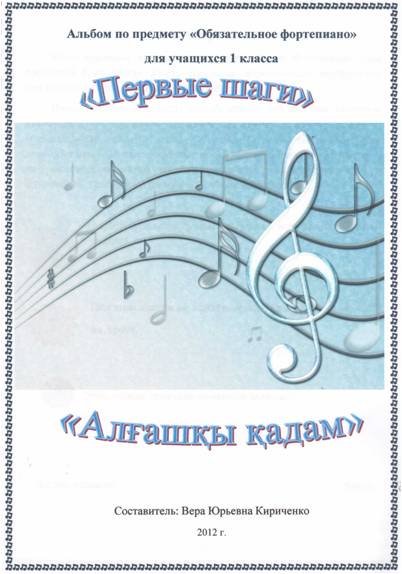 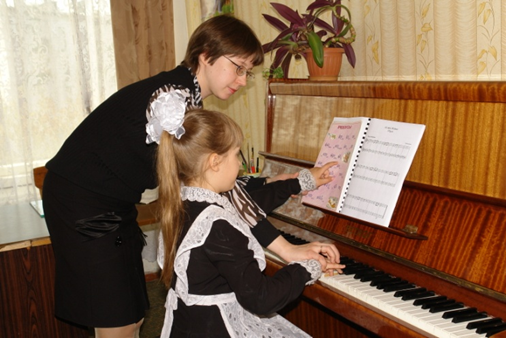 Результатами реализации программы учебно-методического комплекта «Алғашқы қадам»  являются комплекс приобретённых знаний нотной грамоты и практических навыков исполнения на инструменте. Основной формой контроля является академический концерт учащихся младших классов по параллелям, состоящий из двух музыкальных пьес в сольном исполнении.Реализация предложенных новшеств достаточна для того, чтобы обеспечить подготовку учащихся младших классов по предмету «Фортепиано». Результатами  реализации инновационной работы являются:формирование основных исполнительских навыков игры на фортепиано через изучение национальной музыки;адаптация в социуме через  погружение в традиционную музыку казахского народа, что делает учащихся более творческими, открытыми.В процессе внедрения учебно-методического комплекта «Алғашқы қадам»  среди учащихся младших классов был проведён мониторинг эффективности внедрения инновации [5]. Основными параметрами выступили: уровень интереса к предмету, знание национальной музыки и её жанровых особенностей,умение исполнить предложенные казахские народные пьесы в авторском переложении. Проведение анкетирования среди экспериментальной  группы  учащихся показало, что уровень интереса к предмету «Фортепиано» возрос при использовании на уроках Альбома УМК «Алғашқы қадам»  с 65% до 79%. Использование проверочных тестовых и компетентностно-ориентированных заданий на знание жанровых особенностей национальной музыки после внедрения в процесс обучения Альбома УМК «Алғашқы қадам»  отражено в таблице:Таблица 1Умение исполнить авторские переложения казахских народных песен  было показано на академическом концерте учащихся, в репертуар каждого из которых входила одна из пьес Альбома «Алғашқы қадам».Таким образом,  мониторинг эффективности внедрения инновации показал качественный рост всех параметров обученности. Создание подобных учебных пособий является ценным вкладом в методику фортепианного искусства при современных требованиях к качеству образования и профессиональной компетентности учителя. Внедрение авторских наработок в процесс обучения позволяет осуществлять  инновационный подход к организации обучения игре на фортепиано в младших классах в условиях гимназии.Список литературы:1. Закон Республики Казахстан «О внесении изменений и дополнений в Закон Республики Казахстан «Об образовании» от 24 октября 2011 г.2. Государственная программа развития образования на 2011- 2020 годы / Утверждена Указом Президента РК,  г. Астана,  7 декабря 2010 г.3. Савенков А.И. Детская одарённость: развитие средствами искусства. Москва: Педагогическое общество России, 1999, 220 с. 4.  Альбом для ученика «Алғашқы қадам» / Учебно-методический комплект («Первые шаги»)  по предмету «Обязательное фортепиано», составитель  Кириченко В.Ю., 2012  г.5. Шумакова Н.Б. Обучение и развитие одарённых детей.- Москва, «МОДЭК», 2004, 336 с. Параметры обученностиИспользование Альбома Алғашқы қадам», % учащихсяИспользование Альбома Алғашқы қадам», % учащихсяПараметры обученностиДОПОСЛЕЗнание метроритмических особенностей казахской музыки2560Знание на слух казахских мелодий51863.Знание теоретических музыкальных понятий7296